Name   								  	Date  				Directions:  Estimate first and then solve each problem. Explain if your answer is reasonable.On Monday, a farm sold 25,196 pounds of potatoes.  On Tuesday, they sold more potatoes. In all, they sold 65,409 pounds of potatoes.
ESTIMATE. About how many pounds of potatoes did the farm sell on Tuesday?  SOLVE. Find the precise number of pounds of potatoes sold on Tuesday.CHECK REASONABLENESS. Is your precise answer reasonable?  There are two pools.  The big pool holds 241,758 gallons of water.  The baby pool holds 113,916 gallons of water.  
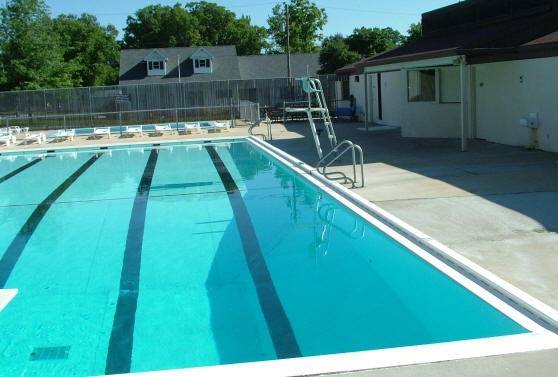 ESTIMATE. About how many more gallons of water does the big pool hold? SOLVE. Find the precise difference between the two pools.CHECK REASONABLENESS. Is your precise answer reasonable?  Martin’s car had 86,456 miles on it.  Of that distance, Martin’s partner drove 24,901 miles.  Martin drove the rest.
  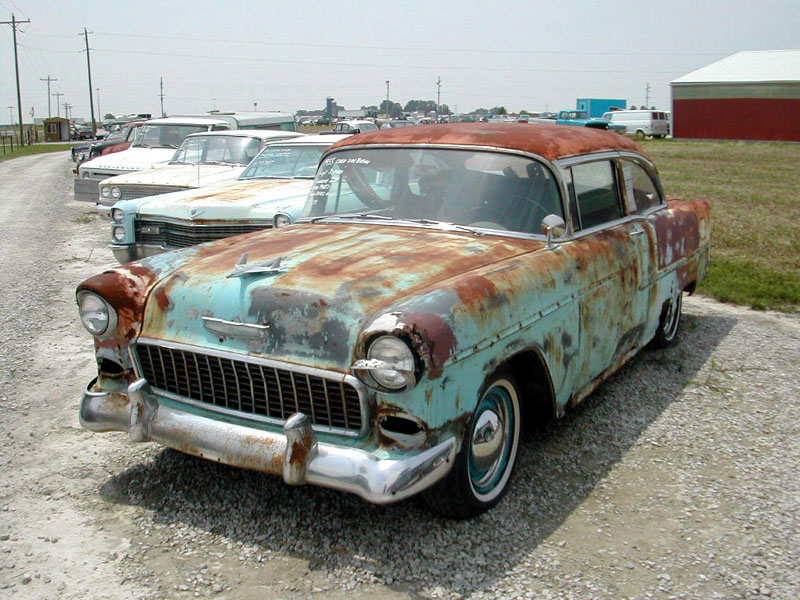 ESTIMATE. About how many miles did Martin drive? SOLVE. Exactly how many miles did Martin drive?CHECK REASONABLENESS. Assess the reasonableness of your answer in (b).  Use your estimate from (a) to explain.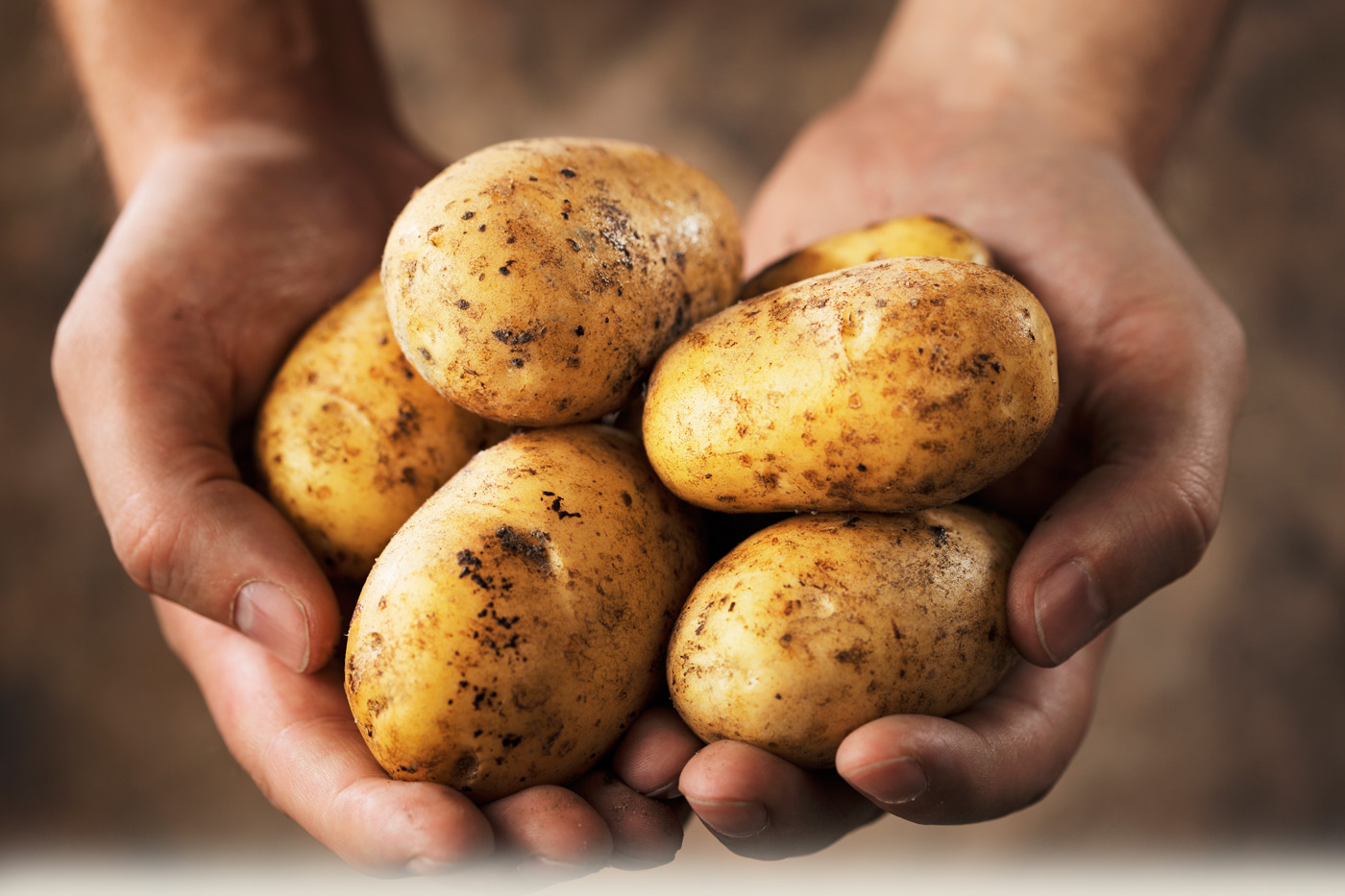 